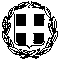 ΕΛΛΗΝΙΚΗ ΔΗΜΟΚΡΑΤΙΑ ΥΠ. ΠΑΙΔΕΙΑΣ & ΘΡΗΣΚΕΥΜΑΤΩΝ ΠΕΡΙΦ. Δ/ΝΣΗ Π.Ε. & Δ.Ε.ΚΕΝΤΡΙΚΗΣ ΜΑΚΕΔΟΝΙΑΣ  Δ/ΝΣΗ Δ.Ε. ΔΥΤΙΚΗΣ ΘΕΣ/ΝΙΚΗΣ	ΓΥΜΝΑΣΙΟ ΜΥΓΔΟΝΙΑΣΑ. ΠΑΠΑΝΔΡΕΟΥ 40 ΔΡΥΜΟΣΤηλ. 2394031302    FAX:  2394032802e-mail: mail@gym-drimou.thess.sch.grΘΕΜΑ:  Πρόσκληση εκδήλωσης ενδιαφέροντος για υποβολή προσφορών               Εκπαιδευτικής Επίσκεψης στα Χανιά Κρήτης.ΣΧΕΤ:  Υ.Α. 129287/Γ2/10-11-2011/ΥΠΑΙΘΤο Γυμνάσιο Μυγδονίας (Δρυμός) προκηρύσσει διαγωνισμό για την κατάθεση προσφορών από ενδιαφερόμενα ταξιδιωτικά γραφεία με άδεια λειτουργίας σε ισχύ, σχετικά με την πραγματοποίηση εκπαιδευτικής επίσκεψης μαθητών του Γυμνασίου στα Χανιά,  στα πλαίσια εγκεκριμένου Πολιτιστικού Προγράμματος, σύμφωνα με το σχετικό.Στοιχεία εκδρομής  Τόπος: Χανιά Κρήτης. Χρόνος:   Κυριακή 3 Μαΐου 2015 έως Τρίτη 5 Μαΐου 2015.   Διάρκεια: Τρεις (3) ημέρες - Δύο (2) διανυκτερεύσεις.  Συμμετέχοντες:   30 μαθητές  και  3 συνοδοί καθηγητές.  Μέσον: Αεροπορικώς ( οικονομική εταιρεία). Κατηγορία ξενοδοχείου:  4* στο κέντρο των Χανίων .  Δωμάτια: δίκλινα, τρίκλινα. Για τους καθηγητές  μονόκλινα.  Διατροφή: πρωινό. Απαραίτητοι όροι  Ασφάλιση αστικής ευθύνης διοργανωτή, σύμφωνα με την κείμενη νομοθεσία και πρόσθετη ασφάλιση με κάλυψη εξόδων σε περίπτωση ατυχήματος ή ασθένειας.  Λεωφορείο  σύγχρονο σε άρτια κατάσταση, σύμφωνα με την κείμενη νομοθεσία, για τις διαδρομές από Δρυμό προς  Αεροδρόμιο Θεσ/νίκης, Αεροδρόμιο Χανίων προς Ξενοδοχείο  κατά την αναχώρηση  και κατά την επιστροφή αντιστρόφως.  Δωρεάν συμμετοχή των συνοδών καθηγητών. Οι οικονομικές προσφορές θα πρέπει:  Να προσφέρουν τιμή ανά μαθητή καθώς και συνολική τιμή της εκδρομής με ΦΠΑ.  Να κατατεθούν σε κλειστούς φακέλους στο Γραφείο της Διεύθυνσης του Γυμνασίου Μυγδονίας στο Δρυμό.  Να συνοδεύονται από υπεύθυνη δήλωση ότι το πρακτορείο διαθέτει ειδικό σήμα λειτουργίας σε ισχύ. ΚΑΤΑΛΗΚΤΙΚΗ ΗΜΕΡΟΜΗΝΙΑ ΚΑΤΑΘΕΣΗΣ ΠΡΟΣΦΟΡΩΝ ΠΕΜΠΤΗ  12-3-2015, ΩΡΑ 12:00 ΣΤΟ ΓΡΑΦΕΊΟ ΤΟΥ ΔΕΥΘΥΝΤΗ. 									Ο  Διευθυντής				   Κατσιμαλής  Μιχαήλ                                                                                                                   Πληροφορικός